INFORMACIÓN DE PRENSA
06/05/2016La guía MICHELIN Rio de Janeiro & São Paulo 2016Cuatro restaurantes recompensados con una estrella 
en la nueva edición de la guía Solo 100 días antes del comienzo de los Juegos Olímpicos, Michelin descubre el dinamismo de la gastronomía de Rio de Janeiro y São Paulo. Esta segunda edición de la guía selecciona 44 hoteles y 160 restaurantes de ambas ciudades.En la guía MICHELIN Rio de Janeiro & São Paulo 2016, cuatro restaurantes consiguen una estrella, de ellos, uno situado en Rio de Janeiro: Eleven Rio, donde el chef Joachim Koerper, junto con el chef Paulo Leite, propone, en un elegante ambiente de inspiración clásica, una cocina internacional aderezada con toques locales, que reposa en una verdadera creatividad.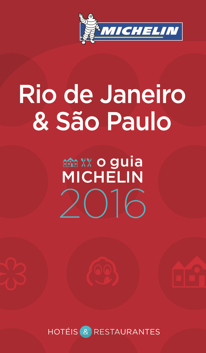 En São Paulo, Esquina Mocoto, ya distinguido con un Bib Gourmand el año anterior, obtiene una estrella: Rodrigo Oliveira ofrece una cocina popular brasileña donde los platos, sobrios, elegantes y con sabores marcados, ponen de relieve productos de gran calidad. Kan Suke logra su primera estrella: ubicado en una galería comercial, el restaurante, con decoración sencilla, ofrece una excelente cocina japonesa. Sushis, sashimis y pescados frescos se preparan directamente a la vista de los clientes por el chef Keisuke Egashira.Por último, el restaurante Tête à Tête entra en el círculo de restaurantes con una estrella solo un año después de su apertura. Los jóvenes chefs Gabriel Mateuzzi y Guilherme Vinha se esfuerzan día a día en servir una cocina sencilla con influencias internacionales, centradas en el respeto a los sabores y el uso de productos locales. En total, la guía MICHELIN Rio de Janeiro & São Paulo 2016 cuenta con 18 restaurantes de una estrella.“La selección de 2016 es el reflejo de lo que está ocurriendo en este momento en el panorama gastronómico de Rio de Janeiro y São Paulo: de los botecos populares a los restaurantes más lujosos, la calidad, riqueza y diversidad de la oferta culinaria brasileña no para de crecer año tras año”, explica Michael Ellis, director internacional de las guías MICHELIN. “Este dinamismo está provocado por los restauradores, que continúan viajando y perfeccionando su formación en el extranjero, contribuyendo así a enriquecer permanentemente la cocina local. El resultado es una extraordinaria capacidad de los líderes para sorprendernos y renovar su visión de la cocina mezclando hábilmente los productos locales revisados a la luz de nuevos sabores, aromas y texturas”.La selección de 2016 se amplía igualmente con nueve nuevos restaurantes Bib Gourmand, aquellos establecimientos seleccionados por una muy buena relación calidad/precio ya que proponen un menú completo por un máximo de 90 reales brasileños. En Rio de Janeiro, Anna, Entretapas-Jardim Botânico, Gurumê y Riso Bistrô consiguen un Bib Gourmand, al igual que Le Bife, Bona, Manioca, Peti Gastronomia y Tordesilhas, todos en São Paulo.La aplicación de la guía MICHELIN Rio de Janeiro & São Paulo 2016 es accesible para todas las plataformas de descarga (IOS y Android) y, en versión papel, está disponible en inglés y portugués. Esta segunda selección distingue:En Rio de Janeiro:6 restaurantes m, de ellos 1 nuevo11 restaurantes =, de ellos 4 nuevos
En São Paulo:1 restaurante n12 restaurantes m, de ellos 3 nuevos19 restaurantes =, de ellos 5 nuevosSobre la guía MICHELINDesde hace más de un siglo, la colección de las guías MICHELIN propone a sus lectores una selección de los mejores restaurantes, hoteles y casas rurales de todo el mundo. Las guías MICHELIN, 24 en total, cubren actualmente 24 países de tres continentes.Continuamente a la búsqueda de nuevas direcciones y hallazgos únicos, los inspectores de la guía MICHELIN prueban a diario toda clase de establecimientos y estilos de cocina. Siempre anónimos, los inspectores se comportan como simples clientes y pagan sistemáticamente sus facturas. Pero son profesionales que evalúan cada plato según cinco criterios: la calidad de los productos utilizados, la personalidad de la cocina, el dominio del punto de cocción y de los sabores, la relación calidad/precio y, por supuesto, la regularidad. Las mejores mesas se distinguen con el Bib Gourmand o con las estrellas, distinciones basadas únicamente en la calidad de la cocina y que siempre se atribuyen de forma consensuada. Confort y servicio se califican separadamente.Con la guía MICHELIN Brasil & São Paulo 2016, el Grupo Michelin continúa ayudando a millones de viajeros en sus desplazamientos. Esta misión de la guía, que existe desde su creación en 1900, es también la del Grupo Michelin: ofrecer “la mejor forma de avanzar”.La misión de Michelin, líder del sector del neumático, es contribuir de manera sostenible a la movilidad de las personas y los bienes. Por esta razón, el Grupo fabrica, comercializa y distribuye neumáticos para todo tipo de vehículos. Michelin propone igualmente servicios digitales innovadores, como la gestión telemática de flotas de vehículos y herramientas de ayuda a la movilidad. Asimismo, edita guías turísticas, de hoteles y restaurantes, mapas y atlas de carreteras. El Grupo, que tiene su sede en Clermont-Ferrand (Francia), está presente en 170 países, emplea a 112.300 personas en todo el mundo y dispone de 68 centros de producción implantados en 17 países diferentes. Michelin posee un Centro de Tecnología encargado de la investigación y desarrollo con implantación en Europa, América del Norte y Asia. (www.michelin.es). La guía MICHELIN Rio de Janeiro & São Paulo 2016:La selecciónLa guía MICHELIN Rio de Janeiro & São Paulo 2016:Establecimientos con estrellas Establecimientos que por su trayectoria durante el año 2015 merecen una distinción en la edición 2016.                                N: Nuevas estrellas 2016  nUna cocina excepcional. ¡Merece la pena desviarse!mUna cocina de gran fineza. ¡Compensa pararse!La guía MICHELIN Rio de Janeiro & São Paulo 2016:
Bib Gourmand =N: Nuevos Bib Gourmand 2016  DEPARTAMENTO DE COMUNICACIÓNAvda. de Los Encuartes, 1928760 Tres Cantos – Madrid – ESPAÑATel: 0034 914 105 167 – Fax: 0034 914 105 293ESTABLECIMIENTOS SELECCIONADOS EN RIO DE JANEIRO91HotelesEstablecimientos particularmente agradables de h a l236RestaurantesEstablecimientos particularmente agradables de ò a  ö688Botecos A3Bib Gourmand =Nuevos N114oNuevos N00nNuevos N00mNuevos N61ESTABLECIMIENTOS SELECCIONADOS EN SÃO PAULO113HotelesEstablecimientos particularmente agradables de h a l215RestaurantesEstablecimientos particularmente agradables de ò a  ö9212Botecos A2Bib Gourmand =Nuevos N195oNuevos N00nNuevos N10mNuevos N123LocalidadEstablecimientoSão PauloD.O.M.LocalidadEstablecimientoRio de JaneiroEleven Rio NRio de JaneiroLasaiRio de JaneiroMeeRio de JaneiroOlympeRio de JaneiroLe Pré CatelanRio de JaneiroRoberta SudbrackSão PauloAttimoSão PauloDalva e DitoSão PauloEsquina Mocotó NSão PauloFasano Localidad EstablecimientoSão PauloHutoSão PauloJun SakamotoSão PauloKan Suke NSão PauloKinoshita São PauloKosushi São PauloManíSão PauloTête à Tête NSão PauloTujuLocalidadEstablecimientoRio de JaneiroAnna NRio de JaneiroArtigianoRio de JaneiroEntretapas - BotafogoRio de JaneiroEntretapas – Jardim Botânico NRio de JaneiroGurumê NRio de JaneiroLima Restobar Rio de JaneiroMiam Miam Rio de JaneiroOui OuiRio de JaneiroPomodorinoRio de JaneiroRestôRio de JaneiroRiso Bistrô NSão PauloAntonietta EmpórioSão PauloArturitoSão PauloLe Bife NSão PauloBona NSão PauloBrasserie Victória São PauloCasa Santo AntônioSão PauloEcullyLocalidadEstablecimientoSão PauloJiquitaiaSão PauloManioca NSão PauloMarcel São PauloMimo São PauloMiya São PauloMocotóSão PauloPetí Gastronomia NSão PauloSal GastronomiaSão PauloTartar & CoSão PauloTianSão PauloTordesilhas N São PauloZena Caffè